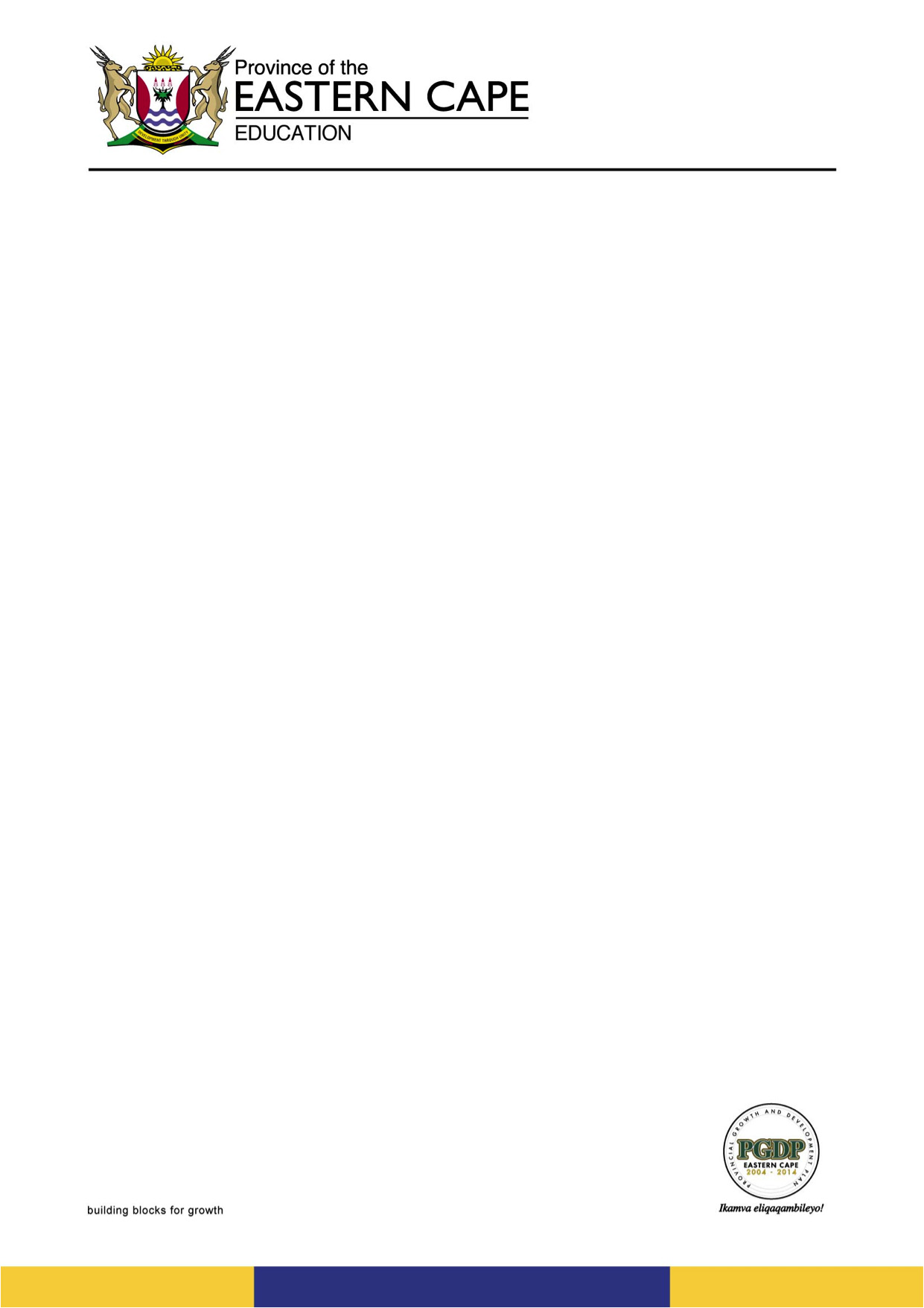 EASTERN CAPE DEPARTMENT OF EDUCATIONRESEARCH APPLICATION FORMSECTION ATO BE COMPLETED BY RESEARCHERPARTICULARS OF THE RESEARCHERDETAILS OF THE PROPOSED RESEARCHRESEARCH INFORMATION3.1. 	District where research will be undertaken: Institutions where research will be undertaken 3.2. 	Total number of learners and staff to be involved:3.3. 	Time of day that you propose to conduct your research. Please mark with an “X”.3.4. 	Expected date of commencement of study (DD/MM/YYYY): ……………………………………………..3.5.	Expected date of completion of study (DD/MM/YYYY):……………………………………………..4.	FUNDING INFORMATION 4.1	Did you receive a bursary from the ECDOE?     Yes/No4.2	Details of the bursar/funder/sponsor: SECTION BTO BE COMPLETED BY THE UNIVERSITY/INSTITUTION WHERE THE RESEARCHER IS REGISTERED FOR RESEARCHCOMMITMENT  FOR CONDUCTING RESEARCH IN THE EASTERN CAPE DEPARTMENT OF BASIC EDUCATIONI, (Title, surname and names in full) …………………………………………………………………………………………………… residing at (Full address) …………………………………………………………………………………………………………………………………………………………….commit myself to the following 9 items regarding my research:To effect no changes with respect to my questionnaire/method of work after having my research application approved by the Department. Any changes I might make shall be submitted to the Department for approval.That I am prepared on request of the Department, at my own cost, do a presentation to one preferred audience, once off.That, after having obtained permission to continue with my research project from the Department, I shall negotiate with the relevant areas and/or schools regarding final arrangements for visits.That I will not to use the Department’s written letter of consent as a means of making unreasonable demands on an office/institution.To involve persons in my research project on an absolutely voluntary basis – these persons being all those concerned (including pupils) and all others associated with the Department as well as with all offices/institutions under the control of the Department. Parental/community approval shall be obtained should such a measure be prescribed by the Department.Not to remove files/records/documents from the offices and institutions of the Department should information contained in these files/records/documents be needed; to obtain such information under the supervision of a Departmental official assigned by the Department; and to select only information applicable to my research project.To present the Department with a copy of my final paper/report/dissertation/thesis free of charge in hard copy and electronic format.Not to visit (conduct research or any field work) at institutions (schools) during the fourth school term unless permission has been granted.To allow the research to be published on the Departmental website.SIGNATURE OF APPLICANT: ……………………………………………………………………………………………………………..PRINT NAME IN : ………………………………………………………………………………………………………………………..DATE:  ………………………………………………………………………………………………………………………………………………PLACE:  ……………………………………………………………………………………………………………………………………………Tel no (h): ………………………………………. Tel no (w): …………………………….Cell no: ……………………………………………. Fax no.: …………………………………FOR THE DEPARTMENTAL COMMITTEE ONLYAPPROVED/ NOT APPROVEDSIGNATURE (Department of Education):  ……………………………………………………………………….S. MUTANGABENDECHAIRPERSON: DEPARTMENTAL RESEARCH COMMITTEEDATE: …………………………………….END OF DOCUMENTAPPLICATION TO CONDUCT RESEARCH IN THE EASTERN CAPE DEPARTMENT OF EDUCATIONAPPLICATION TO CONDUCT RESEARCH IN THE EASTERN CAPE DEPARTMENT OF EDUCATIONTHIS APPLICATION FORM MUST BE COMPLETED AND SUBMITTED IN HARD AND ELECTRONIC COPY TO:The Director: Corporate Planning, Policy, Monitoring and Research Coordination                                                Eastern Cape Department of Education Private Bag X 0032Bhisho5605 (Postal address) OR Fax to: 086 759 7182 ORemail: shepherd.mutangabende@ecdoe.gov.zacc: fundiswa.pakade@ecdoe.gov.za/       tanyaradzwa.mazaiwana@ecdoe.gov.zaOR Deliver to Steve Vukile ComplexZone 6 Zwelitsha5608 (Physical address)Enquiries: Shepherd MutangabendeTel: 040 608 4537/4773THIS APPLICATION FORM MUST BE COMPLETED AND SUBMITTED IN HARD AND ELECTRONIC COPY TO:The Director: Corporate Planning, Policy, Monitoring and Research Coordination                                                Eastern Cape Department of Education Private Bag X 0032Bhisho5605 (Postal address) OR Fax to: 086 759 7182 ORemail: shepherd.mutangabende@ecdoe.gov.zacc: fundiswa.pakade@ecdoe.gov.za/       tanyaradzwa.mazaiwana@ecdoe.gov.zaOR Deliver to Steve Vukile ComplexZone 6 Zwelitsha5608 (Physical address)Enquiries: Shepherd MutangabendeTel: 040 608 4537/4773CHECKLIST – Please ensure all documents are attachedCHECKLIST – Please ensure all documents are attachedDepartmental Application FormProposal as approved by relevant institutionResearch InstrumentsEthical Clearance Certificate2 slides presentation for the Research CommitteeResearcher’s Curriculum Vitae and/or Institution’s ProfileNB.: The Research Committee meets on the last Thursday of each month, complete application documents must reach the office 7 working days before that, otherwise they will be in the agenda of the following month.NB.: The Research Committee meets on the last Thursday of each month, complete application documents must reach the office 7 working days before that, otherwise they will be in the agenda of the following month.1.1Details of ResearcherDetails of ResearcherSurname:Surname:First Name/s:First Name/s:Title (Prof / Dr / Mrs / Ms / Mr):Title (Prof / Dr / Mrs / Ms / Mr):Student/Staff Number (if applicable):Student/Staff Number (if applicable):1.2Contact DetailsContact DetailsContact DetailsContact DetailsContact Details Institution/Home Address  Institution/Home Address Postal Address (if different)Postal Address (if different)Postal Address (if different)Postal Address (if different)Postal Code:Postal Code:Postal Code:Postal Code:Postal Code:Postal Code:Contact No.:Contact No.:Fax No:Fax No:Fax No:Fax No:Email address:Email address:Email address:Email address:Email address:Email address:Preferred method of contact and publication for website: Preferred method of contact and publication for website: Preferred method of contact and publication for website: EmailContact No.Fax2.12.1 Level of Study (place an “X” in the appropriate column) Level of Study (place an “X” in the appropriate column) Level of Study (place an “X” in the appropriate column)HonoursHonoursHonoursMastersDoctorateOther (specify): Other (specify): Other (specify): 2.2Full title of Thesis / Dissertation / Research Project (attach detailed research proposal) Application will not be considered if proposal is not attachedFull title of Thesis / Dissertation / Research Project (attach detailed research proposal) Application will not be considered if proposal is not attachedFull title of Thesis / Dissertation / Research Project (attach detailed research proposal) Application will not be considered if proposal is not attachedFull title of Thesis / Dissertation / Research Project (attach detailed research proposal) Application will not be considered if proposal is not attached2.3 Brief description of proposed ResearchAttach 2 slides PowerPoint presentation to be presented to the Research Committee2.3 Brief description of proposed ResearchAttach 2 slides PowerPoint presentation to be presented to the Research Committee2.3 Brief description of proposed ResearchAttach 2 slides PowerPoint presentation to be presented to the Research Committee2.3 Brief description of proposed ResearchAttach 2 slides PowerPoint presentation to be presented to the Research Committee2.3 Brief description of proposed ResearchAttach 2 slides PowerPoint presentation to be presented to the Research CommitteeThe Presentation must include the following:Name and Surname of the ApplicantInstitution:	Type and level of Study: 	Field of Study:Research Topic:	Summary: Brief background including the purpose/aim of the study. Problem Statement:Objectives of the Study: Methodology:Sample:Ethical consideration: An example/format of the Presentation: 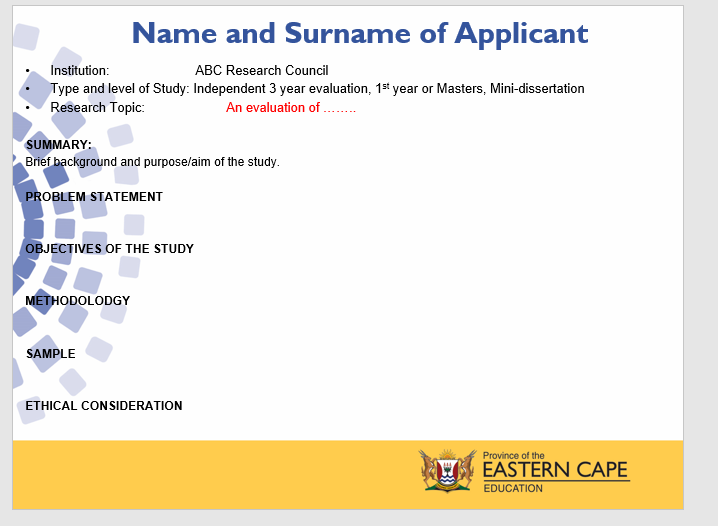 The Presentation must include the following:Name and Surname of the ApplicantInstitution:	Type and level of Study: 	Field of Study:Research Topic:	Summary: Brief background including the purpose/aim of the study. Problem Statement:Objectives of the Study: Methodology:Sample:Ethical consideration: An example/format of the Presentation: The Presentation must include the following:Name and Surname of the ApplicantInstitution:	Type and level of Study: 	Field of Study:Research Topic:	Summary: Brief background including the purpose/aim of the study. Problem Statement:Objectives of the Study: Methodology:Sample:Ethical consideration: An example/format of the Presentation: The Presentation must include the following:Name and Surname of the ApplicantInstitution:	Type and level of Study: 	Field of Study:Research Topic:	Summary: Brief background including the purpose/aim of the study. Problem Statement:Objectives of the Study: Methodology:Sample:Ethical consideration: An example/format of the Presentation: The Presentation must include the following:Name and Surname of the ApplicantInstitution:	Type and level of Study: 	Field of Study:Research Topic:	Summary: Brief background including the purpose/aim of the study. Problem Statement:Objectives of the Study: Methodology:Sample:Ethical consideration: An example/format of the Presentation: 2.4 Value of Research to the Eastern Cape Department of Education2.4 Value of Research to the Eastern Cape Department of Education2.4 Value of Research to the Eastern Cape Department of Education2.4 Value of Research to the Eastern Cape Department of Education2.4 Value of Research to the Eastern Cape Department of Education2.5Particulars of Affiliated Organisation (if applicable)Particulars of Affiliated Organisation (if applicable)Name of OrganisationName of OrganisationPositionPositionHead of Organisation/Research PromoterHead of Organisation/Research PromoterContact NumberContact NumberEmail AddressEmail Address2.6Student and Postgraduate Enrolment Particulars (if applicable)Student and Postgraduate Enrolment Particulars (if applicable)Name of institution where enrolled:Name of institution where enrolled:Faculty:Faculty:Department: Department: Name of Supervisor:Name of Supervisor:Name of InstitutionType of Institution (primary school, secondary school, technical school, ECD centre, LSEN, FET college)DistrictIf Head Office/s (Please indicate Chief Directorate/s and Directorates)Learners Educators Principals Support Staff Administrative Staff Lecturers Other (specify)NumberSchool HoursDuring BreakAfter School HoursApplication to access Eastern Cape schools for research purposesApplication to access Eastern Cape schools for research purposesApplication to access Eastern Cape schools for research purposesThis form is to be completed in any of the following three cases:A representative of the Research Body or any institution which commissioned the researchStudent undertaking an Honours, Masters or PhD within Eastern Cape school/sAcademic undertaking research in Eastern Cape school/sAcademic applying for group project undertaken by a number of students within a particular programme in Eastern Cape schools (for example for Honours level research project)This form is to be completed in any of the following three cases:A representative of the Research Body or any institution which commissioned the researchStudent undertaking an Honours, Masters or PhD within Eastern Cape school/sAcademic undertaking research in Eastern Cape school/sAcademic applying for group project undertaken by a number of students within a particular programme in Eastern Cape schools (for example for Honours level research project)This form is to be completed in any of the following three cases:A representative of the Research Body or any institution which commissioned the researchStudent undertaking an Honours, Masters or PhD within Eastern Cape school/sAcademic undertaking research in Eastern Cape school/sAcademic applying for group project undertaken by a number of students within a particular programme in Eastern Cape schools (for example for Honours level research project)Name of InstitutionType of application (See above and indicate one)RepresentativeType of application (See above and indicate one)StudentType of application (See above and indicate one)AcademicType of application (See above and indicate one)Group projectName of individual (representative)/student/academic/ group project coordinatorStudent number/ Staff numberQualification (where applicable, or indicate if not for qualification purposes)Title of research:Title of research:Title of research:Supervisor/s’ names (where applicable)Contact email for (A) Representative, or (B) supervisor, or (C) academic researcher, or (D) programme coordinator (as applicable)The completion of this form indicates that all the institution’s processes for proposal approval, Ethical clearance or any other processes not mentioned herewith, have been followed.Reference number and documentary proof of approval of the proposal and Ethical Clearance Certificate must be attached.Ref number: ……………………. This entailed ensuring that the proposed research meets the criteria of, inter alia:Sensitivity - towards participants and institutions, including issues of informed consent and ethical considerations around beneficence and non-maleficence; Significance – that the study has merit and meaning and has a contribution to make;Accountability – that the researcher understands the responsibilities associated with research in schools and takes issues of validity, reliability and trustworthiness into account;Appropriateness – that the research design is aligned to its intentions and to the context of the study.The completion of this form indicates that all the institution’s processes for proposal approval, Ethical clearance or any other processes not mentioned herewith, have been followed.Reference number and documentary proof of approval of the proposal and Ethical Clearance Certificate must be attached.Ref number: ……………………. This entailed ensuring that the proposed research meets the criteria of, inter alia:Sensitivity - towards participants and institutions, including issues of informed consent and ethical considerations around beneficence and non-maleficence; Significance – that the study has merit and meaning and has a contribution to make;Accountability – that the researcher understands the responsibilities associated with research in schools and takes issues of validity, reliability and trustworthiness into account;Appropriateness – that the research design is aligned to its intentions and to the context of the study.The completion of this form indicates that all the institution’s processes for proposal approval, Ethical clearance or any other processes not mentioned herewith, have been followed.Reference number and documentary proof of approval of the proposal and Ethical Clearance Certificate must be attached.Ref number: ……………………. This entailed ensuring that the proposed research meets the criteria of, inter alia:Sensitivity - towards participants and institutions, including issues of informed consent and ethical considerations around beneficence and non-maleficence; Significance – that the study has merit and meaning and has a contribution to make;Accountability – that the researcher understands the responsibilities associated with research in schools and takes issues of validity, reliability and trustworthiness into account;Appropriateness – that the research design is aligned to its intentions and to the context of the study.DateInstitution’s Research Office DetailsInstitution’s StampSignature of an Authorised personTitle and name of an Authorised Person